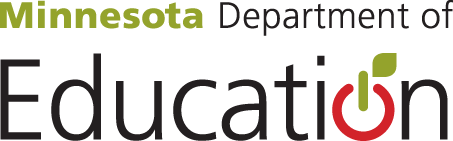   Early Learning Services 
   1500 Highway 36 West Roseville, MN 55113-426Early Childhood Family Education (ECFE)and School Readiness Parent Questionnaire – SpanishED-02470-012013-2014School Year  Cuestionario para padres de familia de los Programas deEducación Familiar de la Niñez Temprana (ECFE) yPreparación para la Escuela (School Readiness)Información general: Solicitamos su ayuda para obtener información acerca de su hijo y su familia. Ninguno de los datos sobre usted o su hijo serán identificados en ningún reporte público. Si no desea participar en este cuestionario para padres de familia, esto no impedirá que usted o su hijo participen en algún programa o servicio. Toda la información proporcionada está protegida por los estándares federales y estatales para la privacidad de la información Si decide voluntariamente contestar las preguntas, la información será usada por su distrito escolar local y por el Departamento de Educación de Minnesota para la evaluación y la planificación de programas conforme a las prácticas federales y estatales de la privacidad de información. De nuevo, sólo la información agregada será publicada. ¡Gracias por su ayuda en mejorar los servicios públicos!Por favor indique su parentesco con el menor.____Madre  		____Padre 		____Abuela 	____ Abuelo____Madre sustituta 	____Padre sustituto 	____Tutor	____ Otro familiarEl grado escolar más alto que completó. Marque sólo una respuesta. ___ 8º grado o menos	___ 12vo Grado___ Graduado de preparatoria (Bachiller)___ Educación universitaria sin título___ Título asociado (universidad de 2 años)___ Título universitario (4 o 5 años)___ Título de Maestría___ DoctoradoSu fecha de nacimiento:	(Mes/Día/Año)   _____/_____/_____Su condición actual de empleo. Marque sólo una respuesta:___ Empleado más de 25 horas semanales___ Empleado menos de 25 horas semanales___ Desempleado buscando empleo___ Desempleado sin buscar empleo¿Cuál es la raza/etnia de su(s) hijo(s)? Marque todas las respuestas necesarias.Blanca	Negra/Africana/Afroamericana	Hispana o LatinaAsiática   	Oriundo de Hawái o de alguna isla del Pacífico	Indígena americano/Oriundo de AlaskaOtro, una raza	Otro, dos razas o más¿Cuáles fueron los ingresos totales de su familia del año pasado, antes de pagar impuestos? Redondee en miles $___________¿Cuántas personas vivieron en su hogar el año pasado? Marque solo una respuesta.2	3	4	5	6	7	8For School Use Only – SSID Number____________________________